ИНФОРМАЦИОННЫЙ БЮЛЛЕТЕНЬ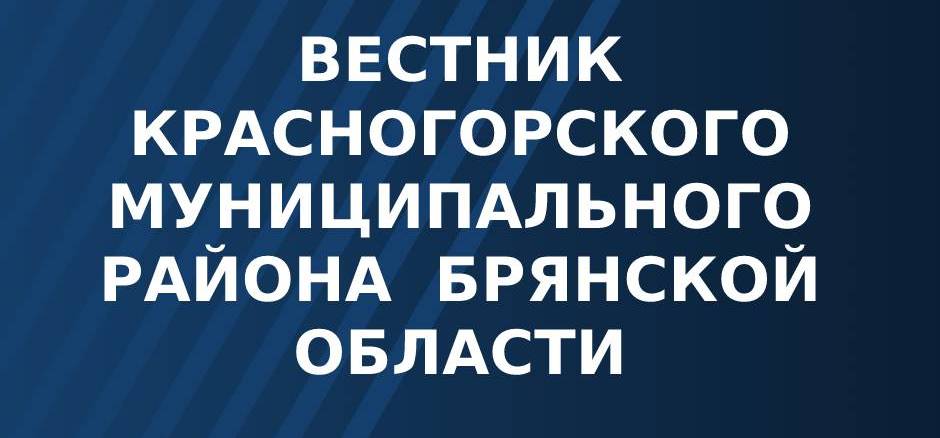 01 (1) / 2021г.02 июля 2021 годабесплатноКРАСНАЯ ГОРА2021« Правовые акты» РОССИЙСКАЯ  ФЕДЕРАЦИЯБРЯНСКАЯ ОБЛАСТЬКРАСНОГОРСКИЙ  РАЙОННЫЙ СОВЕТ НАРОДНЫХ ДЕПУТАТОВРЕШЕНИЕот  25.05.2021года№ 6-124пгт Красная ГораО внесении  изменений и дополнений в Устав  Красногорского района	В целях приведения Устава Красногорского района  в соответствие с Федеральным законом от 06.10.2003 № 131-ФЗ «Об общих принципах организации местного самоуправления в Российской Федерации», Красногорский районный Совет народных депутатовРЕШИЛ:Внести в Устав Красногорского района, принятый Решением Красногорского районного Совета народных депутатов от 25.10.2012 №4-220, (с изменениями, внесенными решениями Красногорского районного Совета народных депутатов от 13.03.2014 № 4-318, от 16.04.2015 № 5-89, от 29.03.2016 № 5-174, от 30.05.2017 г. №5-267, от 12.07.2018 №5-355, от 14.05.2019 № 5-410, от 17.12.2019 №6-29) следующие изменения и дополнения:пункт 6 статьи 8 Устав Красногорского района изложить в следующей редакции:6. Результаты референдума и нормативные правовые акты, принятые на местном референдуме подлежат обязательному опубликованию (обнародованию) не позднее чем через 10 дней после определения результатов референдума. Нормативные правовые акты принятые представительным органом Красногорского района направляются главе района для подписания и опубликования (обнародования) в течение 10 дней.Иные муниципальные правовые акты вступают в силу со дня их подписания, если иное не установлено федеральными законами, настоящим Уставом либо самим муниципальным правовым актом.Правовые акты Красногорского района публикуются в районной газете «Красногорская жизнь» или в муниципальном печатном средстве массовой информации «Вестник Красногорского муниципального района Брянской области», которые являются  официальными источниками их опубликования, а также размещаются на официальном сайте администрации Красногорского района  в сети Интернет по адресу:www.krgadm.ruДля официального опубликования муниципальных правовых актов Красногорского муниципального района и соглашений органы местного самоуправления вправе также использовать сетевое издание - портал Минюста России «Нормативные правовые акты в Российской Федерации», http://pravo-minjust.ru, http://право-минюст.рф, регистрация в качестве сетевого издания: Эл№ФС77-72471 от 05.03.2018г.   В случае опубликования (размещения) полного текста муниципального правового акта в официальном сетевом издании объемные графические и табличные приложения к нему в печатном издании могут не приводиться.в статье 9пункт 36 части 1 изложить в следующей редакции«36) организация в соответствии с федеральным законом выполнения комплексных кадастровых работ и утверждение карты-плана территории»в статье 9.1пункт 1 части 2 изложить в следующей редакции«1) Участие в организации деятельности по накоплению (в том числе раздельному накоплению) и транспортированию твердых коммунальных отходов»в статье 10часть 1 дополнить пунктом 15 следующего содержания«15) предоставление сотруднику, замещающему должность участкового уполномоченного полиции, и членам его семьи жилого помещения на период замещения сотрудником указанной должности.".»часть 1 дополнить пунктом 16 следующего содержания«16) осуществление мероприятий по оказанию помощи лицам, находящимся в состоянии алкогольного, наркотического или иного токсического опьянения.5) Дополнить Устав Красногорского района статьей 16.1, изложив ее в редакции:«Статья 16.1. Инициативные проекты»1. В целях реализации мероприятий, имеющих приоритетное значение для жителей муниципального образования или его части, по решению вопросов местного значения или иных вопросов, право решения которых предоставлено органам местного самоуправления, в местную администрацию может быть внесен инициативный проект. Порядок определения части территории муниципального образования, на которой могут реализовываться инициативные проекты, устанавливается нормативным правовым актом представительного органа муниципального образования.2. С инициативой о внесении инициативного проекта вправе выступить инициативная группа численностью не менее десяти граждан, достигших шестнадцатилетнего возраста и проживающих на территории соответствующего муниципального образования, органы территориального общественного самоуправления, староста сельского населенного пункта (далее - инициаторы проекта). Минимальная численность инициативной группы может быть уменьшена нормативным правовым актом представительного органа муниципального образования. Право выступить инициатором проекта в соответствии с нормативным правовым актом представительного органа муниципального образования может быть предоставлено также иным лицам, осуществляющим деятельность на территории соответствующего муниципального образования.3. Инициативный проект должен содержать следующие сведения:1) описание проблемы, решение которой имеет приоритетное значение для жителей муниципального образования или его части;2) обоснование предложений по решению указанной проблемы;3) описание ожидаемого результата (ожидаемых результатов) реализации инициативного проекта;4) предварительный расчет необходимых расходов на реализацию инициативного проекта;5) планируемые сроки реализации инициативного проекта;6) сведения о планируемом (возможном) финансовом, имущественном и (или) трудовом участии заинтересованных лиц в реализации данного проекта;7) указание на объем средств местного бюджета в случае, если предполагается использование этих средств на реализацию инициативного проекта, за исключением планируемого объема инициативных платежей;8) указание на территорию муниципального образования или его часть, в границах которой будет реализовываться инициативный проект, в соответствии с порядком, установленным нормативным правовым актом представительного органа муниципального образования;9) иные сведения, предусмотренные нормативным правовым актом представительного органа муниципального образования.4. Инициативный проект до его внесения в местную администрацию подлежит рассмотрению на сходе, собрании или конференции граждан, в том числе на собрании или конференции граждан по вопросам осуществления территориального общественного самоуправления, в целях обсуждения инициативного проекта, определения его соответствия интересам жителей муниципального образования или его части, целесообразности реализации инициативного проекта, а также принятия сходом, собранием или конференцией граждан решения о поддержке инициативного проекта. При этом возможно рассмотрение нескольких инициативных проектов на одном сходе, одном собрании или на одной конференции граждан.Нормативным правовым актом представительного органа муниципального образования может быть предусмотрена возможность выявления мнения граждан по вопросу о поддержке инициативного проекта также путем опроса граждан, сбора их подписей.Инициаторы проекта при внесении инициативного проекта в местную администрацию прикладывают к нему соответственно протокол схода, собрания или конференции граждан, результаты опроса граждан и (или) подписные листы, подтверждающие поддержку инициативного проекта жителями муниципального образования или его части.5. Информация о внесении инициативного проекта в местную администрацию подлежит опубликованию (обнародованию) и размещению на официальном сайте муниципального образования в информационно-телекоммуникационной сети "Интернет" в течение трех рабочих дней со дня внесения инициативного проекта в местную администрацию и должна содержать сведения, указанные в части 3 настоящей статьи, а также об инициаторах проекта. Одновременно граждане информируются о возможности представления в местную администрацию своих замечаний и предложений по инициативному проекту с указанием срока их представления, который не может составлять менее пяти рабочих дней. Свои замечания и предложения вправе направлять жители муниципального образования, достигшие шестнадцатилетнего возраста. В случае, если местная администрация поселения не имеет возможности размещать указанную информацию в информационно-телекоммуникационной сети "Интернет", указанная информация размещается на официальном сайте муниципального района, в состав которого входит данное поселение. В сельском населенном пункте указанная информация может доводиться до сведения граждан старостой сельского населенного пункта.6. Инициативный проект подлежит обязательному рассмотрению местной администрацией в течение 30 дней со дня его внесения. Местная администрация по результатам рассмотрения инициативного проекта принимает одно из следующих решений:1) поддержать инициативный проект и продолжить работу над ним в пределах бюджетных ассигнований, предусмотренных решением о местном бюджете, на соответствующие цели и (или) в соответствии с порядком составления и рассмотрения проекта местного бюджета (внесения изменений в решение о местном бюджете);2) отказать в поддержке инициативного проекта и вернуть его инициаторам проекта с указанием причин отказа в поддержке инициативного проекта.7. Местная администрация принимает решение об отказе в поддержке инициативного проекта в одном из следующих случаев:1) несоблюдение установленного порядка внесения инициативного проекта и его рассмотрения;2) несоответствие инициативного проекта требованиям федеральных законов и иных нормативных правовых актов Российской Федерации, законов и иных нормативных правовых актов субъектов Российской Федерации, уставу муниципального образования;3) невозможность реализации инициативного проекта ввиду отсутствия у органов местного самоуправления необходимых полномочий и прав;4) отсутствие средств местного бюджета в объеме средств, необходимом для реализации инициативного проекта, источником формирования которых не являются инициативные платежи;5) наличие возможности решения описанной в инициативном проекте проблемы более эффективным способом;6) признание инициативного проекта не прошедшим конкурсный отбор.8. Местная администрация вправе, а в случае, предусмотренном пунктом 5 части 7 настоящей статьи, обязана предложить инициаторам проекта совместно доработать инициативный проект, а также рекомендовать представить его на рассмотрение органа местного самоуправления иного муниципального образования или государственного органа в соответствии с их компетенцией.9. Порядок выдвижения, внесения, обсуждения, рассмотрения инициативных проектов, а также проведения их конкурсного отбора устанавливается представительным органом (сходом граждан, осуществляющим полномочия представительного органа) муниципального образования.10. В отношении инициативных проектов, выдвигаемых для получения финансовой поддержки за счет межбюджетных трансфертов из бюджета субъекта Российской Федерации, требования к составу сведений, которые должны содержать инициативные проекты, порядок рассмотрения инициативных проектов, в том числе основания для отказа в их поддержке, порядок и критерии конкурсного отбора таких инициативных проектов устанавливаются в соответствии с законом и (или) иным нормативным правовым актом субъекта Российской Федерации. В этом случае требования частей 3, 6, 7, 8, 9, 11 и 12 настоящей статьи не применяются.11. В случае, если в местную администрацию внесено несколько инициативных проектов, в том числе с описанием аналогичных по содержанию приоритетных проблем, местная администрация организует проведение конкурсного отбора и информирует об этом инициаторов проекта.12. Проведение конкурсного отбора инициативных проектов возлагается на коллегиальный орган (комиссию), порядок формирования и деятельности которого определяется нормативным правовым актом представительного органа муниципального образования. Состав коллегиального органа (комиссии) формируется местной администрацией. При этом половина от общего числа членов коллегиального органа (комиссии) должна быть назначена на основе предложений представительного органа муниципального образования. Инициаторам проекта и их представителям при проведении конкурсного отбора должна обеспечиваться возможность участия в рассмотрении коллегиальным органом (комиссией) инициативных проектов и изложения своих позиций по ним.13. Инициаторы проекта, другие граждане, проживающие на территории соответствующего муниципального образования, уполномоченные сходом, собранием или конференцией граждан, а также иные лица, определяемые законодательством Российской Федерации, вправе осуществлять общественный контроль за реализацией инициативного проекта в формах, не противоречащих законодательству Российской Федерации.14. Информация о рассмотрении инициативного проекта местной администрацией, о ходе реализации инициативного проекта, в том числе об использовании денежных средств, об имущественном и (или) трудовом участии заинтересованных в его реализации лиц, подлежит опубликованию (обнародованию) и размещению на официальном сайте муниципального образования в информационно-телекоммуникационной сети "Интернет". Отчет местной администрации об итогах реализации инициативного проекта подлежит опубликованию (обнародованию) и размещению на официальном сайте муниципального образования в информационно-телекоммуникационной сети "Интернет" в течение 30 календарных дней со дня завершения реализации инициативного проекта. В случае, если местная администрация поселения не имеет возможности размещать указанную информацию в информационно-телекоммуникационной сети "Интернет", указанная информация размещается на официальном сайте муниципального района, в состав которого входит данное поселение. В сельском населенном пункте указанная информация может доводиться до сведения граждан старостой сельского населенного пункта.15. Порядок выдвижения, внесения, обсуждения, рассмотрения инициативных проектов, а также проведения их конкурсного отбора на территориях городов федерального значения может быть установлен законами субъектов Российской Федерации - городов федерального значения.6) в статье 18 часть 1 изложить в следующей редакции«Для обсуждения вопросов местного значения, информирования населения о деятельности органов местного самоуправления и должностных лиц местного самоуправления Красногорского района,обсуждения вопросов внесения инициативных проектов и их рассмотрения, могут проводиться собрания граждан.»часть 2 дополнить абзацем 13 следующего содержания:«В собрании граждан по вопросам внесения инициативных проектов и их рассмотрения вправе принимать участие жители соответствующей территории, достигшие шестнадцатилетнего возраста. Порядок назначения и проведения собрания граждан в целях рассмотрения и обсуждения вопросов внесения инициативных проектов определяется нормативным правовым актом представительного органа муниципального образования.»7) в статье 19часть 2 изложить в следующей редакции:В опросе граждан имеют право участвовать жители муниципального образования, обладающие избирательным правом. В опросе граждан по вопросу выявления мнения граждан о поддержке инициативного проекта вправе участвовать жители муниципального образования или его части, в которых предлагается реализовать инициативный проект, достигшие шестнадцатилетнего возраста.часть 3 дополнить пунктом 3 следующего содержания:Жителей муниципального образования или его части, в которых предлагается реализовать инициативный проект, достигших шестнадцатилетнего возраста, - для выявления мнения граждан о поддержке данного инициативного проекта.часть 5 изложить в следующей редакции:      «Решение о назначении опроса граждан принимается представительным органом муниципального образования. Для проведения опроса граждан может использоваться официальный сайт муниципального образования в информационно-телекоммуникационной сети "Интернет". В нормативном правовом акте представительного органа муниципального образования о назначении опроса граждан устанавливаются:1) дата и сроки проведения опроса;2) формулировка вопроса (вопросов), предлагаемого (предлагаемых) при проведении опроса;3) методика проведения опроса;4) форма опросного листа;5) минимальная численность жителей муниципального образования, участвующих в опросе;6) порядок идентификации участников опроса в случае проведения опроса граждан с использованием официального сайта муниципального образования в информационно-телекоммуникационной сети "Интернет".пункт 1 части 7 изложить в следующей редакции: «За счет средств местного бюджета - при проведении опроса по инициативе органов местного самоуправления или жителей муниципального образования;»8) в статье 21.1     часть 2 изложить в следующей редакции:«Сход граждан, предусмотренный настоящей статьей, правомочен при участии в нем более половины обладающих избирательным правом жителей населенного пункта (либо части его территории) или поселения. В случае, если в населенном пункте отсутствует возможность одновременного совместного присутствия более половины обладающих избирательным правом жителей данного населенного пункта, сход граждан в соответствии с уставом муниципального образования, в состав которого входит указанный населенный пункт, проводится поэтапно в срок, не превышающий одного месяца со дня принятия решения о проведении схода граждан. При этом лица, ранее принявшие участие в сходе граждан, на последующих этапах участия в голосовании не принимают. Решение схода граждан считается принятым, если за него проголосовало более половины участников схода граждан.»9) в статье 28часть3 изложить в следующей редакции:«Депутаты районного Совета осуществляют свои полномочия на непостоянной основе. На постоянной основе могут работать не более 10 процентов депутатов от установленной численности представительного органа муниципального образования. Депутату представительного органа муниципального образования для осуществления своих полномочий на непостоянной основе гарантируется сохранение места работы (должности) на период, продолжительность которого в совокупности составляет три рабочих дня в месяц.»10)Дополнить Устав Красногорского района статьей 61.1, изложив ее в редакции:«Статья 61.1. Финансовое и иное обеспечение реализации инициативных проектов»1. Источником финансового обеспечения реализации инициативных проектов, являются предусмотренные решением о местном бюджете бюджетные ассигнования на реализацию инициативных проектов, формируемые в том числе с учетом объемов инициативных платежей и (или) межбюджетных трансфертов из бюджета субъекта Российской Федерации, предоставленных в целях финансового обеспечения соответствующих расходных обязательств муниципального образования.2. Под инициативными платежами понимаются денежные средства граждан, индивидуальных предпринимателей и образованных в соответствии с законодательством Российской Федерации юридических лиц, уплачиваемые на добровольной основе и зачисляемые в соответствии с Бюджетным кодексом Российской Федерации в местный бюджет в целях реализации конкретных инициативных проектов.3. В случае, если инициативный проект не был реализован, инициативные платежи подлежат возврату лицам (в том числе организациям), осуществившим их перечисление в местный бюджет. В случае образования по итогам реализации инициативного проекта остатка инициативных платежей, не использованных в целях реализации инициативного проекта, указанные платежи подлежат возврату лицам (в том числе организациям), осуществившим их перечисление в местный бюджет.Порядок расчета и возврата сумм инициативных платежей, подлежащих возврату лицам (в том числе организациям), осуществившим их перечисление в местный бюджет, определяется нормативным правовым актом представительного органа (решением схода граждан, осуществляющего полномочия представительного органа) муниципального образования.4. Реализация инициативных проектов может обеспечиваться также в форме добровольного имущественного и (или) трудового участия заинтересованных лиц.Глава Красногорского района                                                 С.И. Степаниденко_______________________________________________________________________________РОССИЙСКАЯ ФЕДЕРАЦИЯ БРЯНСКАЯ ОБЛАСТЬ КРАСНОГОРСКИЙ РАЙОННЫЙ СОВЕТ НАРОДНЫХ ДЕПУТАТОВРЕШЕНИЕ от  25 .05.2021г. №_6-127 пгт Красная ГораОб учреждении печатного средства массовой информации «Вестник Красногорского муниципального района Брянской области» В соответствии с пунктом 7 части 1 статьи 17 Федерального закона от 06.10.2003 № 131-ФЗ «Об общих принципах организации местного самоуправления в Российской Федерации», статьей 7 Закона Российской Федерации от 27.12.1991 № 2124-1 «О средствах массовой информации», статьей 8 Устава Красногорского муниципального района Брянской области,  в целях обеспечения опубликования муниципальных правовых актов органов местного самоуправления, доведения до сведения заинтересованных лиц иной официальной информации  КРАСНОГОРСКИЙ РАЙОННЫЙ СОВЕТ НАРОДНЫХ ДЕПУТАТОВ РЕШИЛ:1. Учредить совместно с администрацией Красногорского района  Брянской области периодическое печатное издание - информационный бюллетень «Вестник Красногорского муниципального района Брянской области».         2. Утвердить прилагаемое Положение о порядке формирования, издания и распространения информационного бюллетеня «Вестник Красногорского муниципального района Брянской области».        3. Решение вступает в силу с момента его официального опубликования.Глава Красногорского муниципальногорайона Брянской области                                                   С.И. Степаниденко                                                                                                      Приложениек Решению Красногорского районного Совета народных депутатов Брянской области                                                                                      от  25.05.2021 г.  № _6-127_ПОЛОЖЕНИЕо порядке формирования, издания и распространения печатногосредства массовой информации – информационного бюллетеня «Вестник Красногорского муниципального района Брянской области»1. Общие положенияНастоящее   Положение   регулирует   вопросы   формирования, издания и распространения печатного средства массовой информации – информационного бюллетеня «Вестник Красногорского муниципального района Брянской области» (далее – Вестник).         1.2. Издание Вестника осуществляется в соответствии с:- Федеральным    Законом    Российской    Федерации   от   06.10.2003 г. № 131-ФЗ «Об общих принципах организации местного самоуправления в Российской Федерации»;-  Законом Российской Федерации от 27.12.1991г. № 2124-1 «О средствах массовой информации»;- Уставом Красногорского муниципального района Брянской области.1.3. Каждый выпуск Вестника должен содержать:1)    официальное наименование Вестника;2)    сведения о соучредителях Вестника;3)    фамилия, инициалы главного редактора;4)    порядковый номер выпуска и дата его выхода в свет;5)    тираж;6)    пометка «БЕСПЛАТНО»;7)    адреса редакции, издателя, типографии.1.4. Вестник является официальным периодическим печатным средством массовой информации, предназначенным для опубликования муниципальных правовых актов органов местного самоуправления Красногорского муниципального района Брянской области, проектов муниципальных правовых актов, доведения до сведения заинтересованных лиц иной официальной информации. Вестник подлежит распространению на территории Красногорского муниципального района Брянской области.1.5. Учредителями Вестника являются Красногорский районный Совет народных депутатов Красногорского муниципального района Брянской области и администрация Красногорского муниципального района Брянской области.Редакцией Вестника является администрация Красногорского муниципального района Брянской области, которая также является его издателем и распространителем.1.6. Выход в свет Вестника осуществляется за счет средств местного бюджета Красногорского муниципального района Брянской области.1.7. Обязательному опубликованию в Вестнике подлежат:правовые акты органов местного самоуправления Красногорского муниципального района Брянской области, затрагивающие права и свободы граждан, и правовые акты, подлежащие обязательному опубликованию в соответствии с действующим законодательством; информационные сообщения, обязательное опубликование которых в официальном печатном издании муниципального образования предусмотрено федеральными законами, законами Брянской области и нормативными правовыми актами органов местного самоуправления Красногорского муниципального района Брянской области.1.8. Вестник публикуется на русском языке.2. Характеристики Вестника  2.1. Тираж Вестника соответствует количеству экземпляров обязательной рассылки, предусмотренной разделом 6 настоящего Положения.2.2. Периодичность издания и распространения Вестника – не реже одного раза в месяц. День издания и распространения Вестника – 5 число каждого месяца. В случае, если на данное число приходится праздничный или выходной день, издание и распространение производится в следующий за ними рабочий день. При необходимости могут быть изданы дополнительные выпуски Вестника. Решение об издании дополнительных выпусков Вестника принимается главным редактором по согласованию с издателем в зависимости от объема предполагаемых публикаций нормативных правовых актов и информационных сообщений, а также установленных сроков для их опубликования.2.3. Не допускается размещение в Вестнике следующей информации:предвыборных агитационных материалов, агитационных материалов при проведении референдумов;рекламы любого рода;информации, не связанной с деятельностью органов местного самоуправления Красногорского муниципального района Брянской области.3. Структура Вестника3.1. В структуре Вестника выделяются два раздела: «Правовые акты» и «Официальная информация».3.2. Опубликованию в разделе «Правовые акты» подлежат правовые акты органов местного самоуправления Красногорского муниципального района Брянской области, затрагивающие права и свободы граждан,  и правовые акты, подлежащие обязательному опубликованию в соответствии с действующим законодательством.3.3. В разделе «Официальная информация» подлежат размещению результаты проверок, объявления о проведении публичных слушаний, проекты муниципальных правовых актов, подлежащие обсуждению на публичных слушаниях, а также иная официальная информация.3.4. Выпуск может состоять из одного или двух разделов в зависимости от объема информации для опубликования. Вариант формирования выпусков Вестника определяет главный редактор исходя из содержания поступивших для опубликования документов и информации.4. Организация издания и распространения Вестника4.1. Организационное обеспечение издания и распространения Вестника осуществляется администрацией  Красногорского района Брянской области.4.2. При издании Вестника не допускается внесение каких-либо изменений, дополнений или сокращений в тексты нормативных правовых актов, подлежащих опубликованию в Вестнике.4.3. Вносимые при издании Вестника редакционные поправки в представленные для опубликования информационные сообщения, не должны изменять их сущность либо искажать заложенный смысл.4.4. Вестник в трехдневный срок с момента издания направляется адресатам, указанным в разделе 6 настоящего Положения. 4.5. По согласованию с адресатом экземпляр Вестника может направляться в электронном виде.5. Порядок сбора информации для формирования Вестника5.1. Прием документов на опубликование в выпуске Вестника главным редактором осуществляется до 1 числа месяца, в котором производится публикация.Прием документов на опубликование в дополнительном выпуске Вестника, главный редактор осуществляет не менее чем за три дня до выхода дополнительного выпуска.5.2. Документы, передаваемые для опубликования в Вестнике оформляются текстом, отпечатанным размером «14» шрифта «Times New Roman».Допускается опубликование в Вестнике информации в виде таблиц с использованием иных видов шрифта.Документы передаются главному редактору на электронном носителе. К электронным документам прилагается их перечень на бумажном носителе с подписью соответствующего должностного лица органа местного самоуправления.5.3. Главный редактор проверяет наличие документов на электронном носителе и их соответствие описанию на бумажном носителе.5.4. Электронная папка документов, опубликованных в Вестнике,  хранится в администрации Красногорского муниципального района Брянской области. 5.5. Главный редактор осуществляет подготовку к опубликованию нормативно-правовых актов органов местного самоуправления, проектов муниципальных правовых актов, иной официальной информации и несет ответственность за качество и своевременность опубликования данных документов.5.6. В случае, если на момент завершения сбора документов, подлежащих опубликованию в Вестнике, главному редактору не поступило ни одного документа, издание выпуска Вестника не производится.      Ответственность за достоверность и правильность официальной информации и официальных сообщений, представленных для публикации в Вестнике, несут соответствующие должностные лица органов местного самоуправления, предоставившие такую информацию и сообщения.           Ответственность за своевременность выхода в свет каждого номера Вестника несет главный редактор. 6. Список обязательной рассылки Вестника6.1. Вестник подлежит обязательной рассылке в следующие учреждения и организации:Красногорский районный Совет народных депутатов Брянской области (один экземпляр);Администрация Красногорского района Брянской области (один экземпляр);Прокуратура Красногорского района Брянской области (один экземпляр);Муниципальное бюджетное учреждение культуры «Красногорская межпоселенческая центральная районная библиотека» (один экземпляр, плюс по одному экземпляру на каждое территориально обособленное структурное подразделение учреждения).          7. Информирование о публикациях в Вестнике через                              официальный сайт       В целях дополнительной возможности для реализации прав граждан на доступ к информации о деятельности органов местного самоуправления Красногорского муниципального района Брянской области, электронная версия каждого выпуска Вестника в трехдневный срок с момента выхода, размещается главным редактором на официальном сайте муниципального образования в сети Интернет. ______________________________________________________________________________________________________________________________________________________Адрес редакции, издателя, типографии: 243160, Брянская область,                       пгг. Красная Гора, ул. Первомайская, д.6.Учредители: Красногорский районный Совет народных депутатов Красногорского муниципального района Брянской области; Администрация Красногорского района Брянской областиГл. редактор Дегтярев А.В.9-13-98                                                                                              Тираж 16 экз.Дата и номер документаЗаголовокСтраницаРешение №6-124 от 25.05.2021 годаО внесении  изменений и дополнений в Устав  Красногорского района	2-10Решение №6-127 от 25.05.2021 годаОб учреждении печатного средства массовой информации «Вестник Красногорского муниципального района Брянской области» 10-15